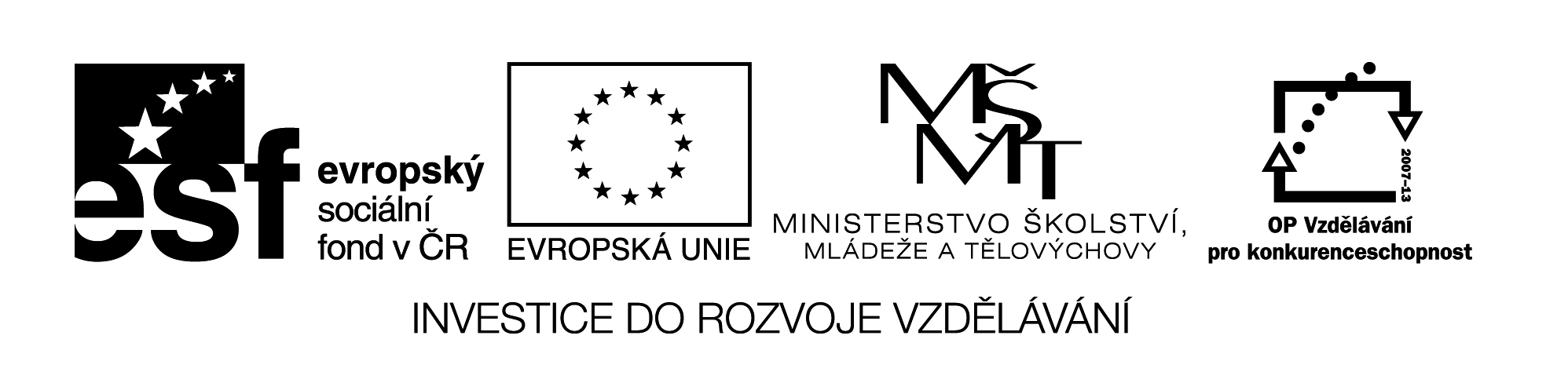 16 M8											Název:		KONTROLNÍ PRÁCE ACíl:	                   Procvičení (úpravy) mnohočlenů pomocí vzorcůČasový návrh:	10 min.Met. pokyny:	1) Odd.  A 			2) hodnocení			3) úlohy na závěrAVypočítej – uprav pomocí vzorců1    	( 2a + 1 ) + ( 2a - 1 ) =   2	 1 – c4 =3	  p2 – 4u2 =4	( 3m + 2n )2 =5	( x – 6y )2 =			6	9c2 + 18c + 9 =